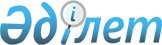 О признании утратившими силу некоторых решений Правительства Республики КазахстанПостановление Правительства Республики Казахстан от 13 мая 2019 года № 272.
      Правительство Республики Казахстан ПОСТАНОВЛЯЕТ:
      1. Признать утратившими силу некоторые решения Правительства Республики Казахстан согласно приложению к настоящему постановлению.
      2. Настоящее постановление вводится в действие по истечении десяти календарных дней после дня его первого официального опубликования. Перечень утративших силу некоторых решений Правительства Республики Казахстан
      1. Постановление Правительства Республики Казахстан от 13 мая 2008 года № 456 "Об утверждении Технического регламента "Требования к безопасности питьевой воды для населения" (САПП Республики Казахстан, 2008 г., № 24, ст. 243).
      2. Постановление Правительства Республики Казахстан от 21 сентября 2010 года № 969 "Об утверждении технического регламента "Требования к безопасности пищевой продукции, полученной из генно-модифицированных (трансгенных) растений и животных" (САПП Республики Казахстан, 2010 г., № 53, ст. 500).
      3. Постановление Правительства Республики Казахстан от 20 октября 2010 года № 1081 "Об утверждении технического регламента "Требования к безопасности алкогольной продукции" (САПП Республики Казахстан, 2010 г., № 56, ст. 542).
      4. Постановление Правительства Республики Казахстан от 21 января 2011 года № 25 "О внесении дополнений и изменений в некоторые решения Правительства Республики Казахстан" (САПП Республики Казахстан, 2011 г., № 14, ст. 172).
					© 2012. РГП на ПХВ «Институт законодательства и правовой информации Республики Казахстан» Министерства юстиции Республики Казахстан
				
      Премьер-Министр
Республики Казахстан 

А. Мамин
Приложение
к постановлению Правительства
Республики Казахстан
от 13 мая 2019 года № 272